ОГЛАВЛЕНИЕВВЕДЕНИЕ	3ГЛАВА I. ТЕОРЕТИЧЕСКИЕ ОСНОВЫ СОЦИАЛЬНОЙ ЗАЩИТЫ ВЕТЕРАНОВ	81.1.	Понятие социальной защиты населения	81.2.	Ветераны как объект социальной защиты	16ГЛАВА II. ПРАКТИЧЕСКИЕ МЕРЫ СОЦИАЛЬНОЙ ЗАЩИТЫ ВЕТЕРАНОВ В РЕСПУБЛИКЕ БУРЯТИЯ	232.1. Нормативно-правовое обеспечение социальной защиты ветеранов	232.2. Содержание государственной политики в отношении ветеранов в настоящее время в Республике Бурятия	32ЗАКЛЮЧЕНИЕ	42СПИСОК ИСПОЛЬЗОВАННОЙ ЛИТЕРАТУРЫ	45ПРИЛОЖЕНИЕ	50ВВЕДЕНИЕАктуальность темы. В настоящее время в условиях реформирования страны и экономических неурядиц люди нуждаются в экстренной социальной помощи. Это, прежде всего те, кто менее всех защищен социально: ветераны, пожилые люди, дети, лишенные нормального семейного воспитания, дети-ветераны, дети-сироты, одинокие матери, беженцы и др.В соответствии с Конституцией Российской Федерации наше государство является социальным государством, политика которого направлена на создание условий, обеспечивающих достойную жизнь и свободное развитие человека, а также каждому гарантируется социальное обеспечение по возрасту, в случае болезни, инвалидности, потери кормильца, для воспитания детей и в иных случаях, установленных законом. В процессе развития общественных взаимоотношений были сформированы аспекты оценки развития человеческого общества, которые нашли исполнение в управлении социальной сферой и в социальной справедливости. Главным аспектом административной эффективности представляется способность предусматривать формирование социальных взаимоотношений, содействовать разным общественным категориям с целью гармонизации данных взаимоотношений в мире. Аспект социальной справедливости дает оценку свойств социальных отношений с позиции обеспечения благополучия, независимости прочих человеческих ценностей и удобств не во вред таким же интересам прочих людей.Согласно ст. 7 Конституции государство провозглашает в числе основных своих обязанностей установление гарантий социальной защиты. Данные положения подразумевают и социальную защиту ветеранов, т.к ветераны являются одной из нуждающихся в социальной защите категорией населения и этому способствует, в первую очередь, не только возраст, который часто сопровождается инвалидностью, но также и отношение окружающего социума к проблемам данной категории. На современном этапе на законодательном уровне возможности организации социальной защиты ветеранов также представляются несовершенными и требуют доработки в соответствие с существующими тенденциями социального развития.В соответствии с ФЗ от 12.01.1995 N 5-ФЗ (ред. от 29.07.2018, с изм. от 14.12.2018) "О ветеранах" в данную категорию входят следующие граждане:- ветераны Великой Отечественной войны;- ветераны боевых действий на территории СССР, на территории РФ  и территориях других государств (далее - ветераны боевых действий);- ветераны военной службы;- ветераны труда.Социальная защита ветеранства включает в себя несколько основных мер, которые должны повлиять на качество жизни ветеранов: Пенсионное обеспечение, гарантия по выплатам пособий в соответствии с предписанными в законодательстве аспектами; Обеспечение ежемесячных денежных выплат из государственного бюджета; Получение жилых помещений и их последующее содержаниеОплата коммунальных услуг; Медицинское обслуживание, а также гарантии в получении необходимого протезного и ортопедического обслуживания, организация реабилитации и последующей адаптации.Несмотря на указанные выше меры, нельзя отметить тот факт, что многие ветераны сегодня по-прежнему живут за чертой бедности.Таким образом, актуальность темы обусловлена следующими факторами:Во-первых, социальной политикой нашего государства.Во-вторых, ветеранам ВОВ стоит уделить отдельное внимание, они являются одной из самой уязвимой социальной группой населения страны, их осталось немного, а также в связи с возрастом они нуждаются в помощи не только материальной.В-третьих, тем, что ветеран – это не только категория социальной защиты, но и почетное, заслуженное звание, а труд и заслуги должны поощряться гораздо большими льготами.Данная категория действительно нуждается в социальной защите.Разработанность темы. Приняты различные нормативно-правовые акты федерального уровня, приняты Постановления Правительства, Указы Президента, законы субъектов РФ. В целом законодательство учитывает, что ветераны как объект социальной защиты нуждаются в защите принадлежащих им прав.В научной литературе данная тема не освещена должным образом. О социальной защите ветеранов пишут в общем аспекте социальной политики государства. Имеющиеся исследования посвящены либо только практическим аспектам исполнения законодательства о ветеранах, либо рассматривая проблему ветеранов в контексте общей проблемы социальной защиты лишь как отдельный аспект данной проблемы.Изучением данной проблемы занимались следующие авторы: Хабибулин Р.Р., кандидат юридических наук, который писал о социальной защите ветеранов и о проблемах существующих мер; Шанхаев С.В., который рассматривал социально-правовое положение ветеранов и инвалидов войны, боевых действий и военной службы; Громова Б.В., изучавший ветеранов как отдельную социальную групп; Антипьева Н.В., которая рассматривала социальное обеспечение военнослужащих с точки зрения правового регулирования; Зверева В.А., которая посвятила работу рассмотрению прав и льгот, положенные ветеранам боевых действий. Изучением регионального аспекта занимались следующие авторы: Брыкова С. С., Мункуева И. С., которые провели сравнительный анализ социально-экономического развития субъектов Дальневосточного федерального округа; Волошина В.С., которая провела анализ развития социального обслуживания в Республике Бурятия; Аюшеев Д.Н., который посвятил статью рассмотрению актуальных проблем адаптации ветеранов ВОВ в РБ; Хамаганов Н.Н., Имыхелов А.Ц., которые в своей работе освятили современные подходы к социальному обслуживанию населения в РБ. Объект работы – ветераны как объект социальной защиты.Предмет работы - социальная защита ветеранов в РБ.Цель работы – изучить систему социальной защиты ветеранов (на примере  РБ).Для достижения указанной цели необходимо решить следующие задачи: Раскрыть понятие социальной защиты населения.Охарактеризовать ветеранов как объект социальной защиты.Изучить нормативно-правовое обеспечение социальной защиты ветеранов.Рассмотреть содержание государственной политики в отношении ветеранов в настоящее время в Республике Бурятия.Структура работы. Выпускная квалификационная работа состоит из введения, двух глав, которые, в свою очередь, состоят из двух параграфов каждая, заключения и списка использованной литературы.ГЛАВА I. ТЕОРЕТИЧЕСКИЕ ОСНОВЫ СОЦИАЛЬНОЙ ЗАЩИТЫ ВЕТЕРАНОВПонятие социальной защиты населенияВажнейшей задачей социальной политики любого цивилизованного государства является максимально возможная поддержка уровня жизни населения, обеспечение полноценной жизни всем гражданам.Социальная защита населения - это необходимый элемент функционирования любого развитого государства.Социально-экономические и политические преобразования российского общества актуализировали тему социальной защиты населения, обусловили поиск новых подходов и средств поддержки граждан, обеспечения им социальных гарантий.Главной причиной слабости российской системы социальной защиты, по мнению многих авторов, является отсутствие единой государственной идеологии, методологической базы социальной политики, социальной защиты и социальных преобразований в обществе, в целом.Толкования содержания понятий «социальная защита» в научной юридической литературе и социальном законодательстве неоднозначны, что обусловлено как сложностью общественных явлений, ими обозначаемых, так и отсутствием их нормативно-правовой трактовки. Ю.Е.Волгин выделяет две группы мер социальной защиты: 1 группа - оградительные меры, которые лишь ограждают человека от неблагоприятных для него явлений: безопасность от преступных посягательств, правовая защита от административного произвола и т.д. 2 группа - позитивные меры: поддержка, помощь материальная, правовая и иного характера.При этом по отношению к трудоспособным, под социальной защитой понимается система законодательных, экономических, социально-психологических гарантий, предоставляющая им равные условия для повышения своего благополучия за счет личного трудового вклада, экономической самостоятельности и предпринимательства; по отношению к таким социально-демографическим группам, как дети, молодежь и женщины государство обязано выработать и закрепить законодательную систему гарантий, обеспечивающих социальную справедливость к данным категориям населения с учетом их социального положения и социально-психологических свойств.К.Г.Барбакова справедливо отмечает, что понятие социальной защиты человека в массовом обыденном сознании ассоциируется, как правило, с социальным обеспечением, с материальной поддержкой определенных социальных групп: с выдачей пособий пенсионерам, многодетным семьям, детям-сиротам, инвалидам и т.д., т.е. всем тем, по отношению к которым государство реализует свою патерналистскую функцию. Такое понимание ограничено, ибо не отражает целостного содержания понятия «социальная защита человека». Безусловно, стоит согласиться, что перечисленные трактовки рассматриваемого понятия тесно взаимосвязаны, взаимодействуют между собой, взаимообусловливают друг друга, но не тождественны.Согласно трактовке Е.И.Холостовой, социальная защита - система принципов, методов, законодательно установленных государством социальных гарантий, мероприятий и учреждений, обеспечивающих предоставление оптимальных условий жизни, удовлетворение потребностей, поддержание жизнеобеспечения и деятельного существования личности, различных социальных категорий и групп; - совокупность мер, действий, средств государства и общества, направленных против ситуаций риска и нарушения нормальной жизни граждан, таких как болезнь, безработица, старость, инвалидность, смерть кормильца и др.; - комплекс государственных мер социально-экономического и правового характера по обеспечению гарантированного государством минимального уровня материальной поддержки социально уязвимых слоев населения в период экономических преобразований и, связанного с этим, снижения их уровня жизни.О.А. Снежко анализирует конституционные основы социальной защиты, под которыми понимает основополагающие начала (принципы), закрепленные в Конституции Российской Федерации, направляющие всю деятельность по социальной защите граждан. Поэтому понятие социальной защиты рассматривается автором достаточно широко, так как только комплексный подход к данной правовой категории позволяет выявить ее сущность.Так, например, определение, которое дала В.Г. Павлюченко, по мнению автора в большей степени социальная защита носит прикладной характер и охватывает все слои населения – как трудоспособное, так и нетрудоспособное. Под социальной защитой понимается совокупность разнообразных мер, осуществляемых государством, обществом, корпорациями, общественными организациями по защите граждан от различного рода социальных угроз (безработица, болезни и т.д.).Однако наиболее полное понимание значения социальной защиты дает подход, который объединяет научные категории и практическое значение. В качестве примера можно привести понимание социальной защиты профессором Осадчей Г.И., которая считает, что социальная защита есть система социальных отношений, мер и правовых гарантий, защищающих любого члена общества от экономической, социальной и физической деградации вследствие внезапного и резкого ухудшения условий его благосостояния, угрозы здоровью и жизни, невозможности реализовать свой трудовой и гражданский потенциал.Социальная защита населения является важнейшим и приоритетным направлением социальной политики Российской Федерации, являясь системой принципов, методов, законодательно установленных государством социальных гарантий, мероприятий и учреждений, обеспечивающих предоставление оптимальных условий жизни, удовлетворение потребностей, поддержание жизнеобеспечения и деятельного существования личности, различных социальных категорий и групп; - совокупностью мер, действий, средств государства и общества, направленных против ситуаций риска в нормальной жизни граждан. Осуществляется социальная защита граждан за счет федерального и местных бюджетов, специально создаваемых фондов социальной поддержки населения, негосударственных фондов. Система социальной защиты населения имеет достаточно сложную структуру, каждый элемент структуры специфичен и играет свою собственную роль в обеспечении социальной безопасности человека, она включает следующие компоненты:  социальное обеспечение. Это система создаваемых государством правовых, экономических и организационных мер, которые направлены на компенсацию или минимизацию последствий изменения материального и (или) социального положения граждан, а в случаях, предусмотренных законодательством РФ, иных категорий физических лиц вследствие наступления обстоятельств, признаваемых государством социально значимыми (страховые риски);  социальное страхование. Это часть государственной системы социальной защиты населения, спецификой которой является страхование работающих граждан от возможного изменения материального и (или) социального положения, в том числе по не зависящим от них обстоятельствам; социальную помощь. Она выполняет функцию вспомоществования по бедности отдельным группам населения в экстремальных условиях; носит характер периодических и единовременных денежных доплат к пенсиям и пособиям, натуральных выдач и услуг в целях нейтрализации критических жизненных ситуаций, неблагоприятных экономических условий. Социальная помощь осуществляется за счет местных органов власти, предприятий (организаций), внебюджетных и благотворительных фондов в целях оказания адресной, дифференцированной помощи нуждающимся.Кроме того, к структуре социальной защиты населения так же относят: социальную поддержку, реабилитацию, адаптацию, социальные льготы и гарантии, самозащиту и самопомощь, систему социального контроля над осуществлением функционирования социальной защиты.Другие авторы к основным также добавляют: благотворительность; личные сбережения граждан, направленные на личную безопасность; частное личное страхование. Особенностью структуры социальной защиты является то, что её элементы одновременно являются социальными институтами и функциями данной системы.Выделяют группы граждан, нуждающихся в социальной защите: - первая группа - трудоспособные граждане в трудоспособном возрасте, в том числе: лица, уволенные из Вооруженных сил; безработные и незанятые граждане; беженцы и вынужденные переселенцы в трудоспособном возрасте; женщины, находящиеся в отпуске по беременности и родам, в отпуске по уходу за ребенком, а также беременные женщины; - вторая группа - нетрудоспособные граждане в трудоспособном возрасте, в том числе: инвалиды; лица, имеющие профессиональное заболевание; - третья группа - граждане в возрасте младше трудоспособного, в том числе: дети - инвалиды; дети из многодетных и неполных семей; дети-сироты, безнадзорные дети и подростки; иные категории детей, нуждающихся в социальной защите; - четвертая группа - лица старше трудоспособного возраста, в том числе: одинокие престарелые граждане; пенсионеры по возрасту; инвалиды и участники Великой Отечественной войны; блокадники; иные лица старше трудоспособного возраста; - пятая группа - иные граждане, нуждающиеся в социальной помощи, в том числе: малообеспеченные, т.е. те, среднедушевой доход которых ниже прожиточного минимума; молодые семьи с детьми и семейным стажем до трех лет; иные семьи, находящиеся в трудной жизненной ситуации.По отношению к социальной защите указанных групп применимы следующие принципы:1. Принцип всеобщности и обязательности. Эти принципы распространяются как на процесс получения компенсационных выплат, так и на процесс уплаты обязательных платежей, установленных в государстве. Всеобщность предполагает, что она распространяется на всех членов общества без исключения и обеспечивает свободный доступ ко всем видам социальных услуг – медицинской помощи, образованию, культуре, свободный доступ к трудовой деятельности, физической культуре, спорту, туризму, санаторно-курортному лечению, жилищно-коммунальным и другим объектам социальной инфраструктуры. 2. Принцип адресности. Это означает, что социальная помощь должна оказываться тем лицам, которые в ней действительно нуждаются. 3. Принцип солидарности. Этот принцип говорит о том, что в условиях риска находятся все члены общества, но подвергаются риску не все, в результате кто-то получает полную компенсацию, кто-то частичную, кто-то вообще не получает ничего и ресурсы перераспределяются от тех кто не получает выплат в пользу тех, кому данная помощь необходима, в том числе и финансовые ресурсы. Заранее определить с кем и когда может произойти тот или иной риск невозможно, поэтому этот принцип необходим для защиты при возникновении внезапных рисков. 4. Принцип социальной справедливости. Этот принцип работает в противовес принципу солидарности, так как существуют риски, которым подвергаются практически все без исключения граждане, например, риск дожития до старости – здесь и используется принцип социальной справедливости, исключающий уравниловку в пенсионном обеспечении. 5. Принцип автономности. Данный принцип необходим чтобы оградить социальную защиту от рисков использования средств, предназначенных для социальных выплат на другие цели, что может повлечь за собой отсутствие средств на предусмотренную законодательством компенсацию гражданам. В данном случае предусматривается необходимость не смешивать бюджеты разных фондов. 6. Принцип социального партнерства. В случае возникновения спорных ситуаций, подразумевается мирное разрешение споров. 7. Принцип обеспечения контроля. Данный принцип обеспечивает контроль за руководящими органами со стороны населения.Таким образом, на основании вышеизложенного можно сделать следующие выводы. Смысл социальной защиты заключается в уменьшении отрицательного влияния факторов, снижающих качество жизни населения, смягчении негативных последствий, обусловленных наступлением социальных рисков, а система социальной защиты представляет собой совокупность институтов и мероприятий, направленных на реализацию данных направлений.Социальная защита населения, в свою очередь, представляет собой деятельность государственных и негосударственных органов и организаций по осуществлению мер экономического, правового, организационного характера, которые направлены на предупреждение или смягчение негативных последствий для человека и его семьи при наступлении определенных социально значимых обстоятельств, а также на сохранение приемлемого уровня их материального и социального благополучия. Основные компоненты: социальное обеспечение, социальное страхование и социальная помощь. К основным принципам относятся: принцип всеобщности и обязательности, адресности, солидарности, социальной справедливости, автономности, социального партнерства, обеспечения контроля.Основную функция государственной социальной защиты населения – это помощь человеку, уже попавшему в трудное финансовое положение, или/и предупреждение возникновения такой ситуации.Ветераны как объект социальной защитыСистема государственной социальной поддержки ветеранов в нашей стране находится в постоянном развитии. Законодательным актом, составляющим основу системы социальной поддержки ветеранов в Российской Федерации, является в настоящее время Федеральный закон «О ветеранах» от 12 января 1995 г. № 5-ФЗ (далее - Федеральный закон «О ветеранах»).До вступления в силу указанного Закона данная сфера правоотношений регулировалась обширным массивом нормативных правовых актов, принятых в советский период отечественной истории. Принятие единого закона, в котором кодифицирован обширный массив правовых норм о социальной защите ветеранов, - явление беспрецедентное в отечественной законотворческой практике.Федеральный закон «О ветеранах» определил правовые, экономические и нравственные аспекты государственной политики в отношении ветеранов, что позволило существенно укрепить гарантии государственной поддержки миллионов заслуженных людей.В данном акте законодатель особо подчеркивает, что по содержанию рассматриваемый нормативный акт имеет целью создание достаточных условий ветеранам, обеспечивающих им достойную жизнь, активную деятельность, почет и уважение в обществе. Поставленные цели, по мнению разработчиков данного закона, должны достигаться посредством наделения различных категорий ветеранов определенным набором льгот и социальных гарантий, которые позволят компенсировать денежные потери, вызванные возрастом, изменением социального положения и т.п. Вместе с тем этот закон - типичный образец нормы материального права, декларирующий возможность получения различных гарантий, компенсаций и льгот, не раскрывая при этом механизма их реализации.Необходимо отметить, что нормативно-правовое регулирование основ социальной защиты ветеранов в нашей стране не ограничивается лишь указанным федеральным законом, так как сама система социальной защиты имеет сложную структуру, каждый элемент которой детерминируется собственной правовой базой.Система социальной защиты ветеранов предполагает проведение комплекса мероприятий, направленных на реализацию прав, гарантий, оказание социальной поддержки с целью обеспечения достойного уровня жизни и уважения в обществе данной категории граждан с учетом их заслуг.Однако Конституция РФ и иные нормативно-правовые акты не раскрывают содержание понятия «достойный уровень жизни» и данное понятие в юридическом смысле считается неопределенным. Но авторы предлагают свое определение.Так А.Г. Чепурной под достойной жизнью предлагает понимать достойный человека прожиточный минимум, материальную обеспеченность на уровне стандартов развитого общества, возможность обладать и пользоваться материальными и социальными благами современной цивилизации, включая жилище и медицинское обслуживание, личную безопасность и социальное обеспечение, доступ к ценностям культуры и т.п. Достойная жизнь предполагает и свободное развитие человека, его физическое, умственное и нравственное совершенствование.Специальный правовой статус ветерана - это нормативно закрепленный статус личности, на основе которого у личности ветерана как субъекта права появляются такие специфические права, свободы, обязанности и законные интересы, которые конкретизируют, дополняют или ограничивают ее общий правовой статус.Основным законом, регламентирующем социальную защиту данной категории, выделяются следующие подкатегории:- ветераны Великой Отечественной войны;- ветераны боевых действий; -ветераны военной службы;- ветераны труда.Таким образом, внутри статуса ветерана прослеживаются структурные элементы:- общий статус – ветеран;- специальный статус (например, ветеран труда);- особенный статус (например, ветеран РБ, житель блокадного Ленинграда);- единичный статус (конкретное лицо).С учетом данной классификации можно сделать вывод, что появление в статусе права ветеранов, являющемся родовым определением, правового статуса ветеранов разных категорий оказала влияние, прежде всего, специфика правового статуса граждан, имеющих заслуги перед государством в различных сферах общественно-полезной деятельности.У различных категорий ветеранов есть общие признаки:Во-первых, это заслуги перед страной (участие в боевых действиях, получение государственных наград) и продолжительная трудовая или служебная деятельность (длительный стаж военной, правоохранительной либо гражданской службы, стаж работы). Во-вторых, это особые признаки, присущие отдельным категориям ветеранов. Так, ветеранами Великой Отечественной войны считаются лица, принимавшие участие в боевых действиях по защите Отечества или обеспечении воинских частей действующей армии в районах боевых действий, а также лица, проходившие военную службу или проработавшие в тылу в период Великой Отечественной войны не меньше шести месяцев либо награжденные орденами или медалями за службу и самоотверженный труд в период войны.Данный критерий играет определяющую роль при назначение льгот и иных социальных гарантий. В качестве первостепенного фактора при присвоении статуса ветерана и распределении по соответствующим категориям выступают степень и уровень значимости деятельности каждого гражданина для благополучия и благосостояния государства, общества. Таким образом, оценивается вклад каждого, внесенный в обеспечение процветания страны.Важно, что в законе приводится не только систематизация ветеранов по отдельным группам, но и последующее распределение среди них всего набора социальных гарантий и компенсаций, их качественная и количественная составляющая. Такая дифференциация отвечает требованиям комплексного разрешения возникающих проблем и целенаправленных действий в интересах ветеранов с учетом факторов социального риска, влияющих на их положение.Деление ветеранов по категориям обосновывается также учетом их интересов во всех отраслях социальной сферы, что предполагает осуществление социальной поддержки различных категорий на основе: - обеспечения практической реализации законных интересов, равенства их прав и возможностей, в том числе при получении различной поддержки со стороны государства; - выявления индивидуальных нужд и потребностей в услугах, предоставляемых социальной сферой;- адресности при предоставлении социальной помощи и обслуживания с приоритетом содействия ветеранам в ситуациях, угрожающих их здоровью и жизни;- обеспечения информированности всего населения о положении ветеранов в обществе, правовых гарантиях и возможностях их жизнеобеспечения.Следует отметить, что рядом авторов высказывается сомнение в целесообразности выделения ветеранов в качестве особого объекта государственной социальной политики, как носителей специального статуса.Так, С.В. Калашников отмечает, что, объявляя ветеранов нуждающимися в получении социальных благ из государственного бюджета, законодатель руководствуется, как правило, не социально-экономическими, а политическими целями. Эта категория граждан, по мнению указанного автора, является рецидивом советского общества и не может быть объективно отнесена к объекту социальной поддержки.С подобными утверждениями нельзя согласиться, поскольку речь идет о значительном числе граждан, являющихся ветеранами, внесшими вклад в оборонное и экономическое могущество нашего государства. И эта деятельность должна быть достойно вознаграждена установлением мер государственной поддержки. Частичное возмещение затраченных ими физических и интеллектуальных сил, здоровья является сегодня лишь возвратом внутреннего государственного долга.Таким образом, учитывая вышеизложенное, можно сделать следующие выводы. Ветераны и их заслуги – это явление, которое должно поощряться, т.к. для получения данного статуса необходима определенная заслуга отдельного лица перед государством.Ветераны как объект социальной защиты представляют собой отдельную категорию граждан, которая обладает совокупностью дополнительных прав, гарантий социальной защиты и мер социальной поддержки, установленных государством с учетом их заслуг по защите Отечества, безупречной военной и иной государственной службы и добросовестного труда в течение продолжительного времени в целях обеспечения им достойного уровня жизни.Права и свободы ветерана как индивида - это его социальные возможности, детерминированные экономическими и культурными условиями жизни общества и законодательно закрепленные государством. В них выражена та мера свободы, которая объективно возможна для конкретного ветерана на определенном историческом этапе развития общества. Установленные в законодательстве о социальной поддержке ветеранов юридические возможности выступают в качестве гарантий реализации статуса ветеранов. Эти гарантии являются необходимым условием осуществления прав ветеранов, т.е. создания реального механизма перевода правовых норм (социальных стандартов) в реальные блага и услуги, предоставленные государством.С точки зрения структуры правовой статус ветерана в Российской Федерации состоит из общей части, относящейся к правовому статусу гражданина России; специальной части, представляющей собой совокупность общих для всех категорий ветеранов мер социальной поддержки; особенной части, характеризующей правовое положение ветеранов определенной категории; единичной части, включающей в себя особенности правового положения конкретного ветерана.Социальная защита ветеранов - система гарантированных государством экономических, социальных и правовых мер, которая, несмотря на социально-экономические трудности, продолжает развиваться.Социальная защита граждан данной категории представляет собой часть социальной защиты населения Российской Федерации. В российской юридической науке под социальной защитой понимается деятельность государственных и муниципальных органов и учреждений, негосударственных организаций по реализации основных направлений социальной политики. Целью государственной политики в отношении ветеранов, как и в отношении других социально уязвимых граждан, является создание условий для реализации и обеспечения им равных с другими гражданами возможностей в реализации гражданских, экономических, политических и других прав и свобод, предусмотренных Конституцией Российской Федерации и действующим законодательством.Российская система социальной защиты населения имеет свои особенности, которые формировались на протяжении многих десятилетий. Сегодня она включает социальные пособия, пенсии, социальную помощь малоимущим категориям граждан и пр. Очевидно, что современная система социальной защиты многокомпонентная. Она постоянно совершенствуется и вполне очевидна необходимость регулирования системы социальной защиты населения со стороны государства.ГЛАВА II. ПРАКТИЧЕСКИЕ МЕРЫ СОЦИАЛЬНОЙ ЗАЩИТЫ ВЕТЕРАНОВ В РЕСПУБЛИКЕ БУРЯТИЯ2.1. Нормативно-правовое обеспечение социальной защиты ветерановСогласно п. 1 ст. 7 Конституции РФ, наша страна есть социальное государство, политика которого направлена на создание условий, обеспечивающих достойную жизнь и свободное развитие человека. Поэтому одной из важнейших задач институтов власти различного уровня является всесторонняя поддержка ветеранов. За прошедшие годы в Российской Федерации сложилась единая система соответствующего законодательства, находящаяся в постоянном движении и развитии.Социальная политика помогает реализовывать одну из важных функций государства - социальную. Кроме этого, необходимо отметить, что социальная политика и экономика находятся в прямой зависимости. Следовательно, эффективность социальной политики зависит от роста экономического состояния государства. В свою очередь социальная политика должна удовлетворять социальные запросы государства и обеспечивать экономический рост. Реализация социальной функции государства, посредством экономических, социальных и культурных прав человека, закреплена в Конституции, а также принимает конкретное содержание в законодательстве федерального, регионального и муниципальных уровней, которое регулирует порядок осуществления социальной защиты инвалидов.Приоритетным направлением социальной политики государства в отношении ветеранов является создание таких условий жизнедеятельности, при которых они могли бы воспользоваться всеми правами и свободами, гарантированными каждому гражданину государством. Это неотъемлемое условие развития гражданского общества.И одним из показателей развитой социальной сферы служит в полной мере разработанное и эффективно работающее нормативно-правовое обеспечение, как на международном уровне, так и на федеральном и региональном уровнях.В первую очередь, социальная защита ветеранов регламентируется основным законодательным актом, обеспечивающим нормативно-правовую базу социальной защиты населения. т.е. Конституцией РФ, которая гласит, что Россия - социальное государство, политика которого направлена на создание условий, обеспечивающих достойную жизнь и свободное и развитие человека. Далее защита ветеранов как нуждающейся группы регламентируется ФЗ "О государственной социальной помощи" от 17.07.1999 N 178-ФЗ. В данном ФЗ устанавливаются правовые и организационные основы оказания государственной социальной помощи социально уязвимым слоям населения, а также определяется порядок учета прав граждан на меры социальной защиты (поддержки), социальные услуги, предоставляемые в рамках социального обслуживания и государственной социальной помощи, иные социальные гарантии и выплаты.Также в отношении ветеранов действует ФЗ "Об основах социального обслуживания граждан в Российской Федерации" от 28.12.2013 N 442-ФЗ. В соответствии с данным ФЗ устанавливаются правовые, организационные и экономические основы социального обслуживания граждан РФ, а также определяются полномочия федеральных органов государственной власти и полномочия органов государственной власти субъектов РФ в сфере социального обслуживания граждан, права и обязанности получателей и поставщиков социальных услуг.Основным нормативно-правовым актом, регламентирующем социальную защиту ветеранов на федеральном уровне, является ФЗ от 12.01.1995 N 5-ФЗ «О ветеранах». Он закрепил весьма существенные положения юридического, экономического и нравственного характера, отражающие широкий спектр реалий, сложившихся в данной сфере общественных отношений. Кроме того, его требования конкретизируются рядом подзаконных актов, регулирующих отдельные направления государственной социальной политики.Закон устанавливает правовые гарантии социальной защиты ветеранов в Российской Федерации в целях создания условий, обеспечивающих им достойную жизнь, активную деятельность, почет и уважение в обществе.До вступления в силу указанного Закона данная сфера правоотношений регулировалась обширным массивом нормативных правовых актов общим числом более 200, принятых в советский период отечественной истории. В этих правовых актах, следуя исторически сложившимся традициям государственной заботы о защитниках Отечества, Советское государство, учитывая заслуги ветеранов, установило им льготы и иные социальные гарантии в вопросах пенсионного и иных видов материального обеспечения, предоставления и оплаты жилья и коммунальных услуг, оказания материальной помощи, по уплате налогов, по проезду на транспорте. Вместе с тем критический анализ сложившейся в советский период системы правового регулирования социальной поддержки ветеранов позволяет выделить следующие ее отрицательные черты:Множественность нормативных правовых актов, содержащих нормы о социальной защите и социальном обеспечении ветеранов.Излишняя идеологизированность данной системы, ее подверженность политической конъюнктуре. Так, например, большинство нормативных правовых актов о социальной поддержке ветеранов Великой Отечественной войны принимались в указанный период к очередным юбилеям Победы в Великой Отечественной войне.Обусловленность развития данной системы внешнеполитическими факторами, в частности курсом СССР на поддержку национально-освободительных движений во многих странах мира, и как следствие – активным участием российских граждан в оказании военной помощи государствам, провозгласившим социалистический путь развития.Этот процесс нашел свое выражение в нормативном закреплении понятий «воин-интернационалист», «интернациональная помощь».Закрытость и недоступность для большинства граждан многих нормативных правовых актов о правах, льготах и социальных гарантиях ветеранов, касающихся прав и льгот воинов-интернационалистов и их семей.Обусловленность содержания мер социальной поддержки ветеранов характером социально-экономических отношений в стране. В условиях хронического дефицита многих благ и товаров получили широкое распространение такие характерные для того времени меры социальной поддержки ветеранов, как первоочередное или внеочередное получение какого-либо социального блага, обеспечение наборами продуктов, товарами повышенного спроса и тому подобное.Все перечисленные факторы отрицательно сказывались на качестве правоприменительной практики в данной сфере, что вызывало справедливые нарекания ветеранов, их многочисленные жалобы и обращения в государственные органы.С учетом множественности нормативных актов о социальной защите и социальном обеспечении ветеранов в указанный период неоднократно предпринимались попытки систематизации данных актов путем издания различного рода справочников и сборников. Наиболее удачным и полным среди них явился сборник нормативных актов о льготах ветеранам войны, воинам-интернационалистам и другим категориям граждан СССР, изданный в 1991 году.В начале 90-х годов ХХ века была проделана большая работа по систематизации многочисленных правовых норм о правах, льготах и социальных гарантиях ветеранов, результатом которой явилось принятие ныне действующего, основного ФЗ «О ветеранах».Данный закон включает три главы, которые дают теоретические аспекты социальной защиты ветеранов, а также сами механизмы выполнения мер.Для общей категории ветеранов приняты следующие меры:1) пенсионное обеспечение, выплату пособий в соответствии с законодательством Российской Федерации;2) получение ежемесячной денежной выплаты;3) предоставление жилых помещений;4) компенсацию расходов на оплату жилых помещений и коммунальных услуг;5) оказание медицинской помощи и протезно-ортопедической помощи.Далее законом определяются виды гарантий уже для конкретных категорий, ежемесячная денежная выплата, оказание ритуальных услуг.Фактически же реализация гарантированных прав осуществляется на основании огромного и иных нормативных актов, принятых во исполнение положений Закона "О ветеранах". Таким образом, нормативная база, составляющая систему правового регулирования социальной защиты ветеранов, помимо данного Закона, включает в себя иные нормативные акты (пример, постановления).Наиболее существенные коррективы были внесены Федеральным законом от 22 августа 2004 года N 122-ФЗ известным как «Закон о монетизации льгот». Целью Закона о монетизации льгот была замена части натуральных льгот денежными выплатами.По отношению к ветеранам боевых действий также применим Закон РФ «О пенсионном обеспечении лиц, проходивших военную службу, службу в органах внутренних дел, учреждениях и органах уголовно-исполнительной системы».Из нижестоящих нормативных актов также имеются Постановления. Например, Постановление Правительства РФ от 27 апреля 1995 г. N 423"Об удостоверениях, на основании которых реализуются меры социальной поддержки ветеранов военной службы и ветеранов труда".Помимо названных выше, издаются Указы Президента. Например, по отношению к Ветеранам ВОВ издан Указ Президента РФ от 7 февраля 2020 г. N 100 «О единовременной выплате некоторым категориям граждан Российской Федерации в связи с 75-й годовщиной Победы в Великой Отечественной войне 1941 - 1945 годов».Особое внимание уделяется ветеранам ВОВ. Например, издан Указ Президента РФ от 7 мая 2008 г. N 714"Об обеспечении жильем ветеранов Великой Отечественной войны 1941 - 1945 годов".Е.И. Громов пишет о том, что порядок присвоения звания ветерана труда устанавливается региональными законами. Решение о присвоении указанного звания принимаются районным управлением социальной защиты в день подачи претендентом заявления и правоустанавливающих документов и утверждается руководителем этого управления. В случае отказа управление извещает заявителя о принятом решении с указанием основания для отказа. Лицу, которому присвоено звание «Ветеран труда», районное управление соцзащиты выдает удостоверение ветерана труда.В нашей Республике также существуют нормативные акты, которые регламентируют социальную защиту ветеранов.В первую очередь, социальная защита ветеранов и населения, в целом, регламентируется Законом РБ от 07.10.2014 №665-V «О реализации полномочий по социальному обслуживанию граждан на территории Республики Бурятия». Данный Закон регулирует отношения по реализации полномочий органов государственной власти Республики Бурятия по организации социального обслуживания граждан на территории Республики Бурятия, устанавливает перечень социальных услуг, предоставляемых гражданам, утверждает размер предельной величины среднедушевого дохода для предоставления на территории Республики Бурятия социальных услуг бесплатно и меры социальной поддержки и стимулирования работников организаций социального обслуживания граждан, находящихся в ведении Республики Бурятия.Следующий Закон о порядке присвоение звания «Ветеран труда» регламентируется Законом РБ от 13 октября 2011 года N 2291-IV «О ветеранах труда Республики Бурятия» (с изменениями на 20.09.2018). В данном Законе содержатся порядок и условия присвоения звания "Ветеран труда Республики Бурятия", а также определяет условия предоставления ежемесячной выплаты отдельным категориям граждан, удостоенных звания «Ветеран труда Республики Бурятия».В соответствии с данным законом гражданам, которым ранее было присвоено звание "Ветеран труда", звание "Ветеран труда Республики Бурятия" не присваивается. Также для присвоения звания необходимо проживать на территории Республики Бурятия.Стоит отметить, что нормативная база в отношении ветеранов подлежит постоянному прогрессу. Так, например, в Республике Бурятия депутаты Народного Хурала Бурятии на очередной сессии одобрили законопроект о выплатах «отдельным категориям граждан» в связи с 75-летием Победы в Великой Отечественной войне. Согласно документу, инвалиды и ветераны войны получат ко Дню Победы по 10 тыс. рублей, а труженики тыла — по 5 тыс. Таким образом, законодательно социальная защита ветеранов имеет закрепление.Нормативно-правовое регулирование социальной защиты ветеранов в Российской Федерации обеспечивается федеральными актами, а в Республике Бурятия и иных субъектах также региональными.Подводя итог, необходимо отметить, что нормативная правовая база в Российской Федерации, а вместе с тем и на региональном уровне, в данном случае в Республике Бурятия, в сфере социальной защиты ветеранов постоянно развивается и подвергается изменениям, что удовлетворяет потребность в совершенствовании правового регулирования социальной защиты ветеранов.2.2. Содержание государственной политики в отношении ветеранов в настоящее время в Республике БурятияПо новейшим данным на 2019 г. и 2020 г. социальной защиты населения Республики Бурятия всего получателей пенсии 264 205 человек, из которых на долю ветеранов приходится по следующим категориям:Рис. 1 Количество ветеранов по категориям в РБСогласно данной статистике в Республике Бурятия ветеранов ВОВ на 2020 год 182 человека, ветеранов труда 67 954, ветеранов труда РБ – 1 724 и ветеранов боевых действий – 8 978.Как видно из рис. 1 число ветеранов в Республике Бурятия на 2019 год составляло в целом 79 429 человек, в 2020 году эта цифра уменьшилась до 78 838 человек.В соответствии с этим для фактически небольшого числа ветеранов должны приниматься комплексные меры по их социальной защите.По линии органов социальной защиты населения ветераны имеют право на следующие меры социальной поддержки и формы социального обслуживания: Меры социальной поддержки по оплате жилого помещения и коммунальных услуг:1.1. Инвалиды Великой Отечественной войны, Участники Великой Отечественной войны, которым предоставляется:- оплата в размере 50 процентов занимаемой общей площади жилых помещений (в коммунальных квартирах – занимаемой жилой площади), в том числе членами семей инвалидов войны, совместно с ними проживающими. - оплата в размере 50 процентов коммунальных услуг (водоснабжение, водоотведение, вывоз бытовых и других отходов, газ, электрическая и тепловая энергия – в пределах нормативов потребления указанных услуг; проживающим в домах, не имеющих центрального отопления - топлива, приобретаемого в пределах норм, установленных для продажи населению.1.2.  Ветераны боевых действий:- оплата в размере 50 процентов занимаемой общей площади жилых помещений (в коммунальных квартирах – занимаемой жилой площади), в том числе членами семей ветеранов боевых действий, совместно с ними проживающими. Меры социальной поддержки по оплате жилья предоставляются лицам, проживающим в домах независимо от вида жилищного фонда;1.3. Члены семей погибших (умерших) инвалидов войны, участников Великой Отечественной войны и ветеранов боевых действий:- оплата в размере 50 процентов занимаемой общей площади жилых помещений (в коммунальных квартирах – занимаемой жилой площади), в том числе членами семьи погибшего (умершего), совместно с ним проживавшими.- оплата в размере 50 процентов коммунальных услуг (водоснабжение, водоотведение, вывоз бытовых и других отходов, газ, электрическая и тепловая энергия – в пределах нормативов потребления, указанных услуг; лицам, проживающим в домах, не имеющих центрального отопления, - топлива, приобретаемого в пределах норм, установленных для продажи населению.1.4. Участники трудового фронта (лица, проработавшие в тылу в период с 22 июня 1941 года по 9 мая 1945 года не менее шести месяцев, исключая период работы на временно оккупированных территориях СССР, либо награжденные орденами или медалями СССР за самоотверженный труд в период Великой Отечественной войны):- оплата в размере 50 процентов занимаемой общей площади жилых помещений (в коммунальных квартирах – занимаемой жилой площади) в пределах социальной нормы на гражданина, имеющего право на льготы (для одиноко проживающего человека – 33 кв.м, для члена семьи из двух человек – 21 кв.м, на одного члена семьи из трех и более человек – 18 кв.м), и распространяются на нетрудоспособных членов семьи труженика тыла, совместно с ним проживающих, находящихся на его полном содержании или получающих от него помощь, которая является для них постоянным и основным источником средств к существованию.- оплата в размере 50 процентов коммунальных услуг (водоснабжение, водоотведение, вывоз бытовых и других отходов, газ, электрическая и тепловая энергия – в пределах нормативов потребления, указанных услуг; проживающим в домах, не имеющих центрального отопления, - топлива, приобретаемого в пределах норм, установленных для продажи населению.1.5.  Ветераны труда:- оплата в размере 50 процентов занимаемой общей площади жилых помещений (в коммунальных квартирах – занимаемой жилой площади) в пределах социальной нормы на гражданина, имеющего право на льготы (для одиноко проживающего человека – 33 кв.м, для члена семьи из двух человек – 21 кв.м, на одного члена семьи из трех и более человек – 18 кв.м), и распространяются на нетрудоспособных членов семьи ветерана труда, совместно с ним проживающих, находящихся на его полном содержании или получающих от него помощь, которая является для них постоянным и основным источником средств к существованию.- оплата в размере 50 процентов коммунальных услуг (водоснабжение, водоотведение, вывоз бытовых и других отходов, газ, электрическая и тепловая энергия – в пределах нормативов потребления, указанных услуг; проживающим в домах, не имеющих центрального отопления, - топлива, приобретаемого в пределах норм, установленных для продажи населению.Право на предоставление мер социальной поддержки из Федерального бюджета имеют инвалиды (участники) ВОВ, вдовы инвалидов (участников) ВОВ, инвалиды I, II, III группы.  Право на предоставление мер социальной поддержки из Республиканского бюджета имеют участники трудового фронта, ветераны труда, жертвы политических репрессий. Меры социальной поддержки предоставляются гражданам при отсутствии у них задолженности по оплате жилого помещения и коммунальных услуг или при заключении и (или) выполнении гражданами соглашений по ее погашению. Денежные выплаты на приобретение твердых видов топлива в жилых домах, не имеющих центрального отопления, назначаются и перечисляются (выплачиваются) единовременно за полный календарный год исходя из нормы 12,6 куб.м.   2. Ежемесячные денежные выплаты. Ежемесячные денежные выплаты предоставляются труженикам тыла, ветеранам труда, репрессированным лицам, впоследствии реабилитированным, а также лицам, пострадавшим от политических репрессий. Гражданам, имеющим одновременно право на получение ЕДВ по нескольким основаниям, выплата устанавливается по одному из них, предусматривающему более высокий размер. 3. Меры социальной поддержки по оплате за услугу капитальный ремонт. Меры социальной поддержки по оплате за капитальный ремонт предоставляются ветеранам Великой Отечественной войны, ветеранам боевых действий, ветеранам труда и труженикам тыла, инвалидам I и II группы. С 1 октября 2016 года право на льготы предоставляется следующим категориям граждан: 1) одиноко проживающим неработающим собственникам жилых помещений в возрасте от 70 до 80 лет; 2) одиноко проживающим неработающим собственникам жилых помещений, достигшим возраста 80 лет; 3) проживающим в составе семьи, состоящей только из совместно проживающих неработающих граждан пенсионного возраста (достигших возраста, дающего право на получение страховой пенсии по старости), собственникам жилых помещений в возрасте от 70 до 80 лет; 4) проживающим в составе семьи, состоящей только из совместно проживающих неработающих граждан пенсионного возраста (достигших возраста, дающего право на получение страховой пенсии по старости), собственникам жилых помещений, достигшим возраста 80 лет. Меры социальной поддержки предоставляются гражданам, собственникам жилья, с учетом социальной нормы и доли собственности в общей площади, принадлежащего им жилого помещения и при условии отсутствия у них задолженности по оплате. 4. Ежемесячная денежная выплата детям-войны. Гражданам Российской Федерации, проживающим на территории Республики Бурятия, родившимся в период с 1 января 1928 года по 2 сентября 1945 года включительно, органами социальной защиты населения выдаются удостоверения «Дети войны» и предоставляются следующие меры социальной поддержки: 1) сохранение права на получение медицинской помощи в медицинских организациях, к которым указанные лица были прикреплены в период работы до выхода на пенсию, а также внеочередное оказание медицинской помощи в рамках программы государственных гарантий бесплатного оказания гражданам медицинской помощи в медицинских организациях (в том числе в госпитале для ветеранов войн), подведомственных исполнительным органам государственной власти Республики Бурятия; 2) право на внеочередной прием в организации социального обслуживания, находящиеся в ведении Республики Бурятия. 3) ежемесячная денежная выплата в размере 315 рублей. Если гражданин одновременно имеет право на данную ежемесячную денежную выплату  и на ежемесячную денежную выплату по другому основанию, по выбору гражданина предоставляется одна ежемесячная денежная выплата.  Размер ежемесячной денежной выплаты индексируется в соответствии с законом Республики Бурятия о республиканском бюджете на соответствующий финансовый год. 5. Ежемесячная доплата к пенсии гражданам, удостоенным звания «Ветеран труда Республики Бурятия»Право на ежемесячную доплату к пенсии имеет гражданин, удостоенный звания «Ветеран труда Республики Бурятия», не имеющий право на меры социальной поддержки по оплате жилого помещения и коммунальных услуг и имеющий доход менее 1,5 величин прожиточного минимума, устанавливаемого на соответствующий финансовый год. Ежемесячная доплата к пенсии назначается на год, начиная с месяца возникновения права на ежемесячную доплату к пенсии, если обращение последовало не позднее шести месяцев с месяца возникновения права на ежемесячную доплату к пенсии. При обращении за ежемесячной доплатой к пенсии по истечении шести месяцев со дня возникновения права на ежемесячную доплату к пенсии она назначается и выплачивается за истекшее время, но не более чем за шесть месяцев до месяца, в котором подано заявление о назначении ежемесячной доплаты к пенсии со всеми необходимыми документами. Ежемесячная доплата к пенсии гражданам, удостоенным звания «Ветеран труда Республики Бурятия», устанавливается в размере 1 015 рублей.  6. Субсидии на оплату жилого помещения и коммунальных услуг. Субсидия предоставляется гражданам Российской Федерации на основании владения и пользования жилым помещением, зарегистрированным в нем по месту постоянного жительства, в случае если расходы семьи на оплату жилищно-коммунальных услуг, исчисленных исходя из регионального стандарта, превышают максимально допустимую долю расходов на оплату жилищно-коммунальных услуг в совокупном доходе семьи (22%). Субсидия предоставляется при отсутствии задолженности по оплате за жилищно-коммунальные услуги либо заключении и выполнении соглашения о её погашении. 7. Социальное обслуживание на дому. Социальным обслуживанием на дому обеспечиваются граждане, нуждающиеся в постоянном или временном нестационарном социальном обслуживании в связи с полной или частичной утратой способности либо возможности осуществлять самообслуживание, самостоятельно передвигаться, обеспечивать основные жизненные потребности в силу заболевания, травмы, возраста или наличия инвалидности; - наличие в семье инвалида или инвалидов, нуждающихся в постоянном постороннем уходе; - отсутствие возможности обеспечения ухода (в том числе временного) за инвалидом, а также отсутствие попечения над ним. Социальные услуги в форме социального обслуживания на дому предоставляются бесплатно, за плату или частичную плату на основе разработанной индивидуальной программы предоставления социальных услуг, которая разрабатывается исходя из потребностей гражданина в социальных услугах. Индивидуальная программа включает: формы социального обслуживания, виды, объем, периодичность, условия, сроки предоставления социальных услуг, перечень рекомендуемых поставщиков социальных услуг, мероприятия по социальному сопровождению. Социальные услуги предоставляются бесплатно:а) лицам, пострадавшие в результате чрезвычайных ситуаций, вооруженных межнациональных (межэтнических) конфликтов; б) лицам, среднедушевой доход которых на дату обращения ниже или равен полуторной величине прожиточного минимума, установленного в Республике Бурятия для основных социально-демографических групп населения. в) участникам и инвалидам Великой Отечественной войны, бывшим несовершеннолетним узникам концлагерей, гетто и других мест принудительного содержания, созданных фашистами и их союзниками в период Второй мировой войны, признанным инвалидами. Социальные услуги предоставляются за плату или частичную плату, если на дату обращения среднедушевой доход получателей социальных услуг, превышает полуторную величину прожиточного минимума, установленного в Республике Бурятия для основных социально-демографических групп населения. Граждане пожилого возраста, инвалиды могут воспользоваться следующими социальными услугами: приобретение и доставка на дом продуктов питания и промышленных товаров; приобретение и доставка на дом лекарственных препаратов; доставка воды клиентам, проживающим в домах без централизованного водоснабжения; уборка жилого помещения; ремонт помещений, уборка двора; оплата жилищно-коммунальных услуг; топка печи и т.д. 8. Приемная семья для пожилых граждан и инвалидов:Право проживать в приемной семье имеют одинокий или одиноко проживающий дееспособный гражданин пожилого возраста, одинокие супружеские пары пожилого возраста (женщины старше 55 лет, мужчины старше 60 лет) или одиноко проживающий дееспособный гражданин, являющийся инвалидом.  Между семьей, пожилым человеком и отделом социальной защиты населения заключается трехсторонний договор, согласно которому семья готова ухаживать за пенсионером. Эта работа оплачивается. Создание семейного окружения для пожилых, забота и внимание, позволят Вам забыть об одиночестве, недостатке общения, психологическом дискомфорте, потребности в постоянной посторонней помощи и т.д. Проживание такой семьи может быть, как на территории пожилого гражданина, так и на территории принявшей его семьи. 9. Университет третьего возраста:«Университеты третьего возраста» - это сравнительно новое направление. Они организованы при районных отделах социальной защиты населения. Основными задачами и целями данного направления работы являются обучение основам компьютерной грамотности, организация интеллектуального общения и культурного досуга, повышение правовой грамотности, позитивного настроя, участие в социальной, спортивной, культурной и экономической жизни пожилых граждан и инвалидов, снижение психологического напряжения, мотивация к различным видам деятельности. Факультеты «Университета третьего возраста» работают во всех районах республики. Программа «Университета» включает в себя одновременно клубы по интересам и образовательный центр. Организация работы в «Университете» ведется в тесном взаимодействии с Союзом пенсионеров, отделениями Пенсионного фонда, общественными и культурно - досуговыми организациями, учреждениями культуры. Направления факультетов различны: - факультет «Компьютерной грамотности». Обучающиеся граждане осваивают работу на компьютере под руководством преподавателей учебных заведений, специалистов филиалов, волонтеров и студентов; - творческие факультеты – «Социально-правовой», «Сад и огород», «Краеведение», «Культурная жизнь», «Православие», «Поэтические встречи»- спортивные факультеты направлены на обучение и занятия массовой физической культурой, проведение физкультурно-оздоровительных, спортивных мероприятий, пропаганду здорового образа жизни среди граждан пожилого возраста и граждан с ограниченными возможностями. В качестве преподавателей и тренеров выступают спортсмены спортивных обществ, ветераны спорта, врачи геронтологи. ЗАКЛЮЧЕНИЕСоциальная защита - деятельность государственных и негосударственных органов и организаций по осуществлению мер экономического, правового, организационного характера, которые направлены на предупреждение или смягчение негативных последствий для человека и его семьи при наступлении определенных социально значимых обстоятельств, а также на сохранение приемлемого уровня их материального и социального благополучия. Основные компоненты: социальное обеспечение, социальное страхование и социальная помощь. К основным принципам относятся: принцип всеобщности и обязательности, адресности, солидарности, социальной справедливости, автономности, социального партнерства, обеспечения контроля.Основную функция государственной социальной защиты населения – это помощь человеку, уже попавшему в трудное финансовое положение, или/и предупреждение возникновения такой ситуации.Ветераны как объект социальной защиты представляют собой отдельную категорию граждан, которая обладает совокупностью дополнительных прав, гарантий социальной защиты и мер социальной поддержки, установленных государством с учетом их заслуг по защите Отечества, безупречной военной и иной государственной службы и добросовестного труда в течение продолжительного времени в целях обеспечения им достойного уровня жизни.Права и свободы ветерана как индивида - это его социальные возможности, детерминированные экономическими и культурными условиями жизни общества и законодательно закрепленные государством. В них выражена та мера свободы, которая объективно возможна для конкретного ветерана на определенном историческом этапе развития общества. Установленные в законодательстве о социальной поддержке ветеранов юридические возможности выступают в качестве гарантий реализации статуса ветеранов. Эти гарантии являются необходимым условием осуществления прав ветеранов, т.е. создания реального механизма перевода правовых норм (социальных стандартов) в реальные блага и услуги, предоставленные государством.С точки зрения структуры правовой статус ветерана в Российской Федерации состоит из общей части, относящейся к правовому статусу гражданина России; специальной части, представляющей собой совокупность общих для всех категорий ветеранов мер социальной поддержки; особенной части, характеризующей правовое положение ветеранов определенной категории; единичной части, включающей в себя особенности правового положения конкретного ветерана.Социальная защита ветеранов - система гарантированных государством экономических, социальных и правовых мер, которая, несмотря на социально-экономические трудности, продолжает развиваться.Законодательно социальная защита ветеранов имеет закрепление.Нормативно-правовое регулирование социальной защиты ветеранов в Российской Федерации обеспечивается федеральными актами, а в Республике Бурятия и иных субъектах также региональными.Нормативная правовая база в Российской Федерации, а вместе с тем и на региональном уровне, в данном случае в Республике Бурятия, в сфере социальной защиты ветеранов постоянно развивается и подвергается изменениям, что удовлетворяет потребность в совершенствовании правового регулирования социальной защиты ветеранов.Социальная защита граждан данной категории представляет собой часть социальной защиты населения Российской Федерации. В российской юридической науке под социальной защитой понимается деятельность государственных и муниципальных органов и учреждений, негосударственных организаций по реализации основных направлений социальной политики. Целью государственной политики в отношении ветеранов, как и в отношении других социально уязвимых граждан, является создание условий для реализации и обеспечения им равных с другими гражданами возможностей в реализации гражданских, экономических, политических и других прав и свобод, предусмотренных Конституцией Российской Федерации и действующим законодательством.Российская система социальной защиты населения имеет свои особенности, которые формировались на протяжении многих десятилетий.В республике Бурятия на сегодня социальная защита ветеранов включает социальные пособия, пенсии, социальную помощь малоимущим категориям граждан и пр. Очевидно, что современная система социальной защиты многокомпонентная. Она постоянно совершенствуется и вполне очевидна необходимость регулирования системы социальной защиты населения со стороны государства.СПИСОК ИСПОЛЬЗОВАННОЙ ЛИТЕРАТУРЫНормативно-правовая база"Конституция Российской Федерации" (принята всенародным голосованием 12.12.1993) (с учетом поправок, внесенных Законами РФ о поправках к Конституции РФ от 30.12.2008 N 6-ФКЗ, от 30.12.2008 N 7-ФКЗ, от 05.02.2014 N 2-ФКЗ, от 21.07.2014 N 11-ФКЗ) [Электронный ресурс] - Режим доступа: http://www.consultant.ru/  (дата обращения: 15.05.2020)ФЗ от 12.01.1995 N 5-ФЗ «О ветеранах» (ред. от 29.07.2018, с изм. от 14.12.2018) [Электронный ресурс] - Режим доступа: http://www.consultant.ru/  (дата обращения: 15.05.2020)ФЗ "О государственной социальной помощи" от 17.07.1999 N 178-ФЗ [Электронный ресурс] - Режим доступа: http://www.consultant.ru/  (дата обращения: 15.05.2020)ФЗ "Об основах социального обслуживания граждан в Российской Федерации" от 28.12.2013 N 442-ФЗ[Электронный ресурс] - Режим доступа: http://www.consultant.ru/  (дата обращения: 15.05.2020)ФЗ "О внесении изменений в законодательные акты Российской Федерации и признании утратившими силу некоторых законодательных актов Российской Федерации в связи с принятием федеральных законов "О внесении изменений и дополнений в Федеральный закон "Об общих принципах организации законодательных (представительных) и исполнительных органов государственной власти субъектов Российской Федерации" и "Об общих принципах организации местного самоуправления в Российской Федерации" от 22.08.2004 N 122-ФЗ [Электронный ресурс] - Режим доступа: http://www.consultant.ru/  (дата обращения: 15.05.2020)Закон РБ от 07.10.2014 №665-V «О реализации полномочий по социальному обслуживанию граждан на территории Республики Бурятия» [Электронный ресурс] - Режим доступа: http://www.consultant.ru/  (дата обращения: 15.05.2020)Закон РБ от 13 марта 2020 г. N 874-VI «О единовременной денежной выплате отдельным категориям граждан, проживающих на территории Республики Бурятия, в связи с 75-летием победы в ВОВ» (не вступил в силу)Закон РБ от от 13 октября 2011 года N 2291-IV «О ветеранах труда Республики Бурятия» (с изменениями на 20.09.2018) [Электронный ресурс] - Режим доступа: http://www.consultant.ru/  (дата обращения: 15.05.2020)Постановление Правительства РФ от 27 апреля 1995 г. N 423"Об удостоверениях, на основании которых реализуются меры социальной поддержки ветеранов военной службы и ветеранов труда"[Электронный ресурс] - Режим доступа: http://www.consultant.ru/  (дата обращения: 15.05.2020)Указ Президента РФ от 7 мая 2008 г. N 714"Об обеспечении жильем ветеранов Великой Отечественной войны 1941 - 1945 годов"[Электронный ресурс] - Режим доступа: http://www.consultant.ru/  (дата обращения: 15.05.2020)Указ Президента РФ от 7 февраля 2020 г. N 100 «О единовременной выплате некоторым категориям граждан Российской Федерации в связи с 75-й годовщиной Победы в Великой Отечественной войне 1941 - 1945 годов» [Электронный ресурс] - Режим доступа: http://www.consultant.ru/  (дата обращения: 15.05.2020)Постановление Правительства Республики Бурятия: «О Министерстве социальной защиты населения Республики Бурятия» (с изменениями на 22 июля 2019 года) № 88 [Электронный ресурс] - Режим доступа: http://www.consultant.ru/  (дата обращения: 15.05.2020)Специальная литератураАнтипьева, Н.В. Социальное обеспечение военнослужащих: проблемы правового регулирования : Автореф. дис. ... д-ра юрид. наук / Н.В. Антипьева. - СПб., 2013. - 38 с.Аюшеев, Д.Н. «Социальная адаптация ветеранов Великой Отечественной Войны в Бурятии» /Д.Н.Аюшев. - М.: Азбука, 2015-  с. 418Барбаков О.М., Конев Ю.М., Федеральное управление социальным развитием региона // Региональные социальные процессы. №3. - 2004. -С. 14-18.Брыкова С. С., Мункуева И. С. Сравнительный анализ социально-экономического развития субъектов Дальневосточного федерального округа // Молодой ученый. — 2019. — №48. — С. 343-346.Васильева Ю.В. Цели кодификации российского законодательства о социальном обеспечении / Ю.В. Васильева // Государство и право. - 2013. - № 11. - С.17.Волгин Н. А. Социальная политика / Под ред. д.э.н., проф.Н.А. Волгина и д.ф.н., проф. Т.С. Сулимовой. — М.: Из дательство «АльфаПресс». 2006. — 416 с.Волошина В.С. Развитие системы социального обслуживания населения в Республике Бурятия//Социологические науки – Киберленинка//2019Громов, Б.В. «Ветераны» / Б.В.Громов. - М.: Арфа, 2014-  с. 216Гусева Т.С. Российское законодательство о социальном обеспечении семьи, материнства, отцовства и детства: проблемы и перспективы развития / Т.С. Гусева // Рос. юстиция. - 2012. - № 4. - С.60.Зверева В.А. О правах и льготах ветеранов боевых действий // Право в Вооруженных Силах. № 4. 2014. - 208 с.Казибекова Н. А. Теоретические подходы к определению дефиниций социальной защиты населения / Казибекова Н. А. // Проблемы современной экономики.2017.- N 3 (31).-С.131Калашников С.В. Функциональная теория социального государства / С.В. Калашников. - М.: Экономика, 2013. - 328 с.Калашников С.М. Социальное государство: эволюция и этапы становления / С.М. Калашников // Человек и труд. - 2012. - № 10. - С.49Медведев А.В. История развития принципов права социального обеспечения в период с 1937 по 1991 год // Вестник Бурятского государственного университета. - 2016. - № 2. - С. 195.Молоткова Т.Л. Проблемы организации социальной защиты населения в субъекте РФ / Т. Л. Молоткова // Вестник Челябинского государственного университета. 2014.- № 24 (353).-С. 27-30.Немченко, О, Прокофьев О. «Ветераны и молодежь» /О.Немченко, О.Прокофьев.- М.: Ланк, 2015- с. 365Осадчая Г.И. Социология социальной сферы. Учебное пособие для высшей школы. Изд. 4-е, перераб., доп. М.: Академический проект, 2009. - 334 сПолевая Н.М. Основы социального государства /Н.М. Полевая, Е.П. Селькова. - Благовещенск: Амурский гос. Ун-т, 2014. - 133с.Строева В.С. Средства оздоровления населения в социальной работе: учеб. пособие для студентов, обучающихся по направлению подготовки 040400 Социальная работа (квалификация "бакалавр") /В.С. Строева, М.Е. Солодянкина, О.И. Лаврухин и др. - Челябинск, 2016 - 140 с.Хабибулин Р.Р. Некоторые проблемы реализации мер социальной поддержки ветеранов в Российской Федерации // «Черные дыры» в российском законодательстве» № 2 (2017). – С. 41-48Хамаганова Н.Н., Имыхелова А.Ц. Современные подходы к социальному обслуживанию населения Республики Бурятия / Хамаганова Н.Н., Имыхелова А.Ц. // Вестник Бурятского государственного университета. 2016 г. №14 С. 215 - 218.Чепурной А.Г. Социальная защита инвалидов боевых действий в Российской Федерации как юридический институт: взаимодействие международно-правовых и внутригосударственных факторов / А.Г. Чепурной // Государство и право. - 2015. - № 4. - С. 13 - 15.Шанхаев, С.В «О социально-правовом положении ветеранов и инвалидов войны, боевых действий и военной службы» /С.В.Шанхаев.- М.: Колокол, 2014- с. 179Юрьева Т. В. Социальная экономика Учеб. для студ. вузов, обучающихся по эконом, спец. - М.: Дрофа, 2016. – С. 900Интернет-ресурсыИсследовано в Бурятии [Электронный ресурс]: официальный сайт Министерства социальной защиты населения РБ. - Режим доступа: http://minsocburyatia.ru/links/zvanie_veteran_truda. php. - (дата размещения 13.01.2017)Статистика Социальных выплат РБ [Электронный ресурс] - Режим доступа: http://www.cspn-rb.ru/rehab/stat/  (дата обращения: 17.05.2020)ПРИЛОЖЕНИЕРис. 2 «Категории ветеранов»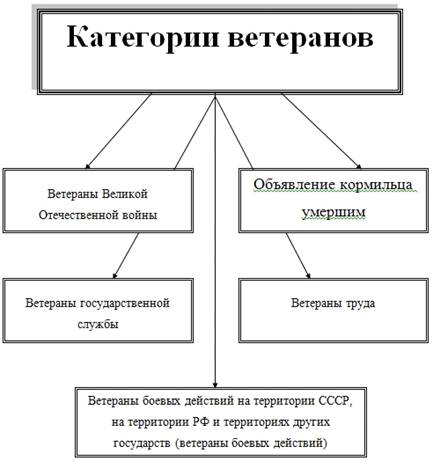 Рис. 3 «Подкатегории ветеранов ВОВ»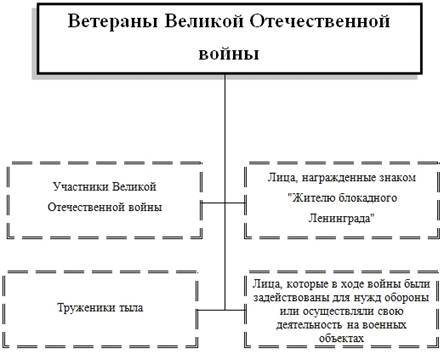 Рис. 4 «Ежемесячная прибавка к пенсии ветеранам труда в некоторых субъектах РФ (руб.)»